NOI Online能力测试报名系统注册报名使用说明注册报名流程系统网址系统网址为http://rg.noi.cn，打开系统网址，显示如下界面：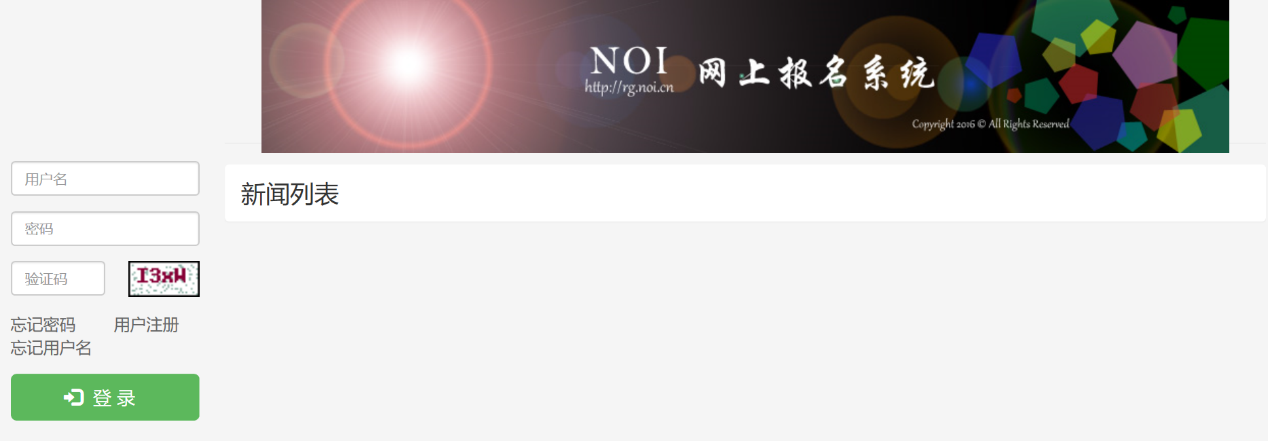 选手注册报名点击用户注册-测试注册的链接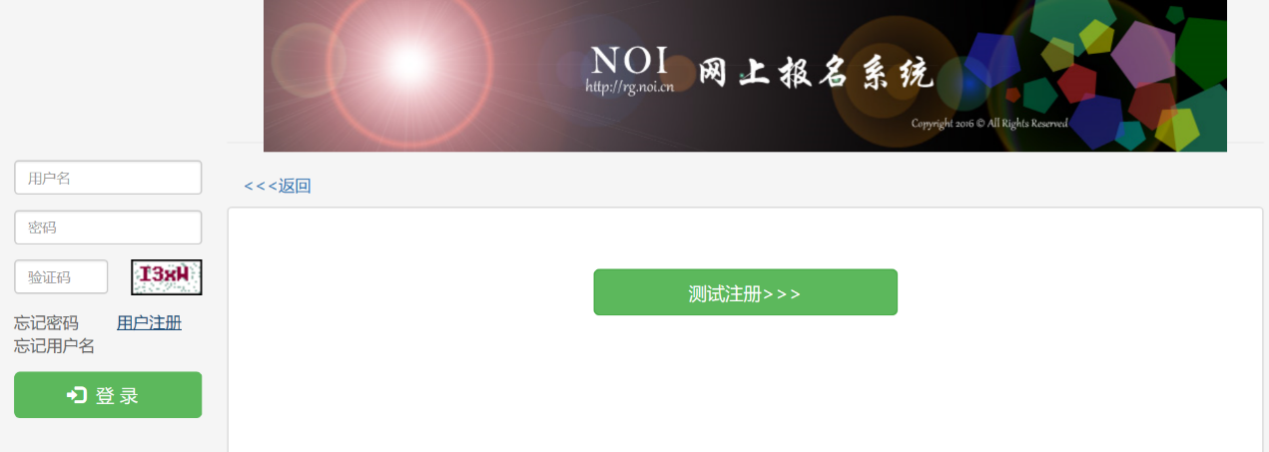 填写个人信息、组别、联系方式、上传照片并点击提交。此时选手注册报名成功。本次测试无需交费，注册报名成功即可。注意：1.选手注册成功后，用户名、组别和证件号不可修改，如选手填错，责任自负。 2.选手在注册时选择测试组别，如选择参加两个组别，需在注册报名时同时勾选，注册报名信息提交后不能补报组别。3.大陆选手用身份证注册，港澳选手用护照或返乡证注册。请务必正确填写本人证件号。4.设置用户名和密码时，请不要使用“*”等特殊字符。5.如照片上传后为黑色，则属于照片不合格，需要重新上传合格照片。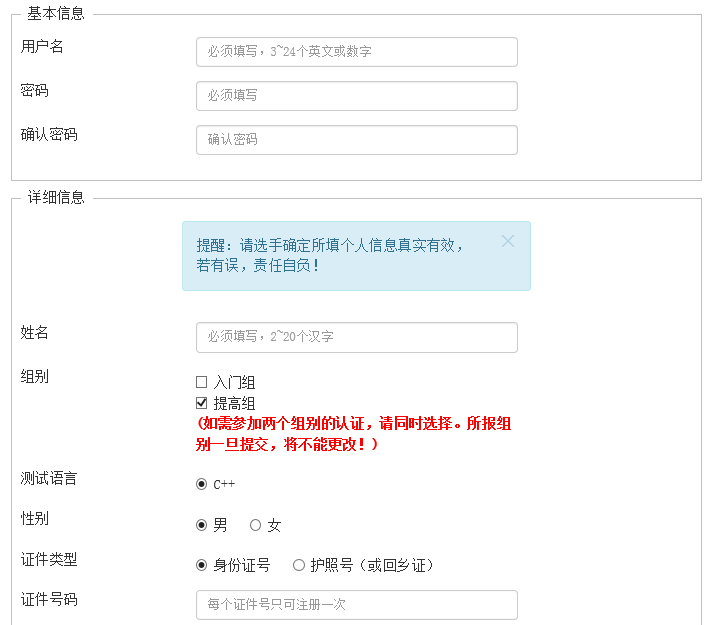 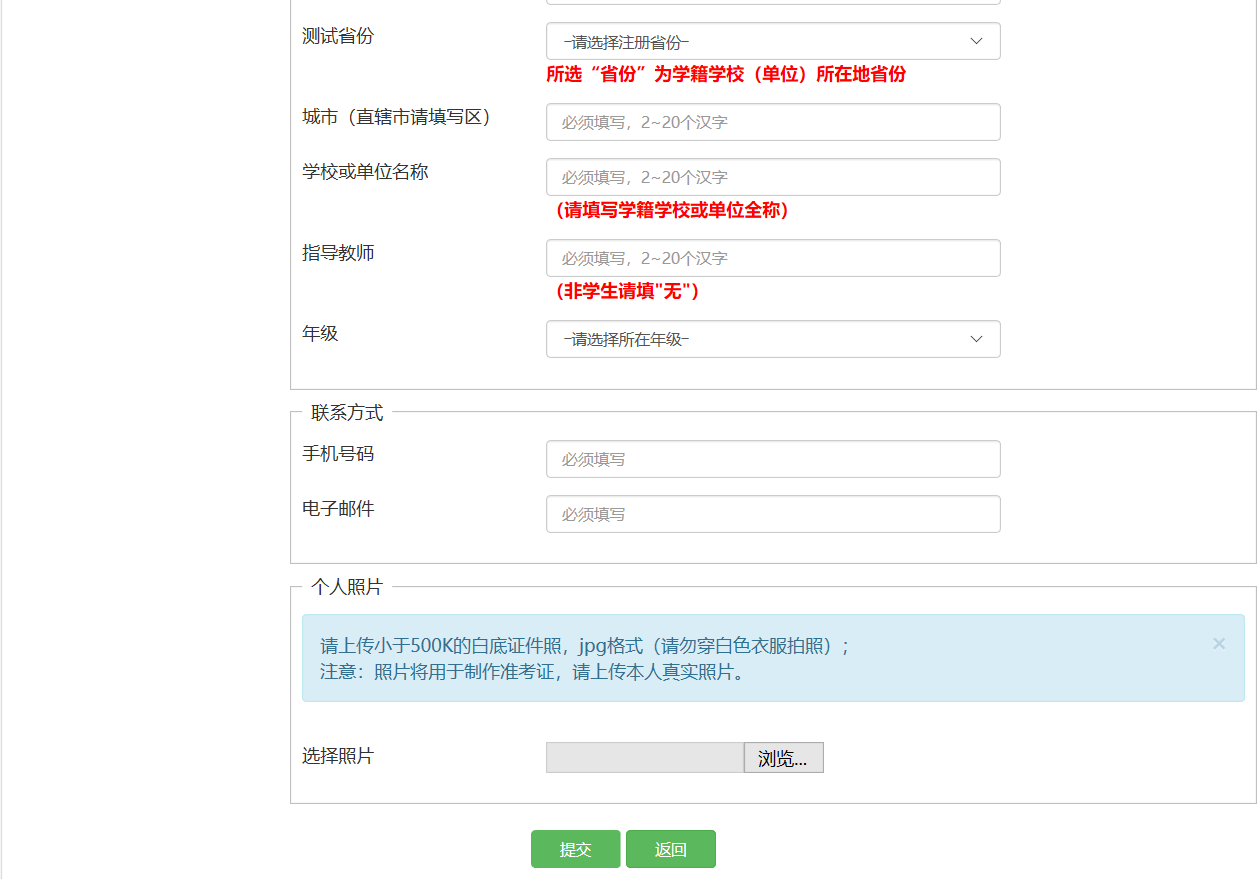 获取考试系统登录密码1.选手在注册报名成功后，注册时填写的邮箱内将收到注册报名成功确认邮件，本邮件内含选手登录考试系统的密码，请注意保存。2.选手可在所在组别“报名信息”中查询考试系统登录密码。获取准考证号选手在可下载准考证的时间内登录系统，点击测试管理。进入所在组别，点击“报名信息”，即可查询自己的准考证号。注意：1.测试时，选手须凭准考证号和密码（随注册报名时的确认邮件下发）登录考试系统。本次测试为online测试，无需打印准考证。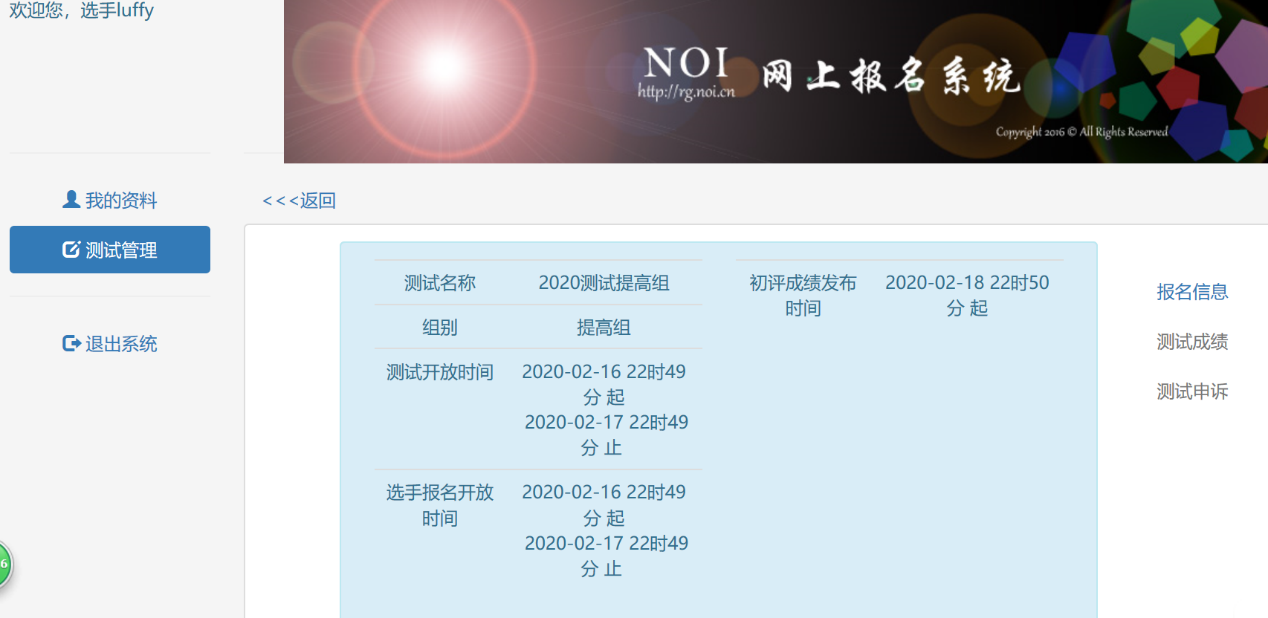 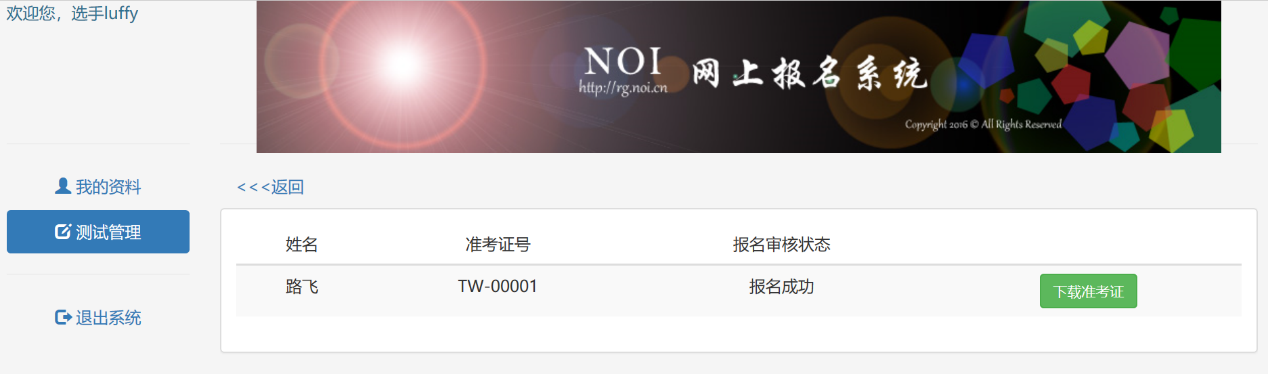 登录名找回和密码重置1.登录名找回1）邮件找回：选手注册报名成功时，系统将自动发送一封含登录名的邮件至选手注册邮箱，选手可通过这封邮件确认登录名。2）系统找回：选手打开报名系统，点击“忘记用户名”后，可通过注册报名时填写的证件号找回登录名。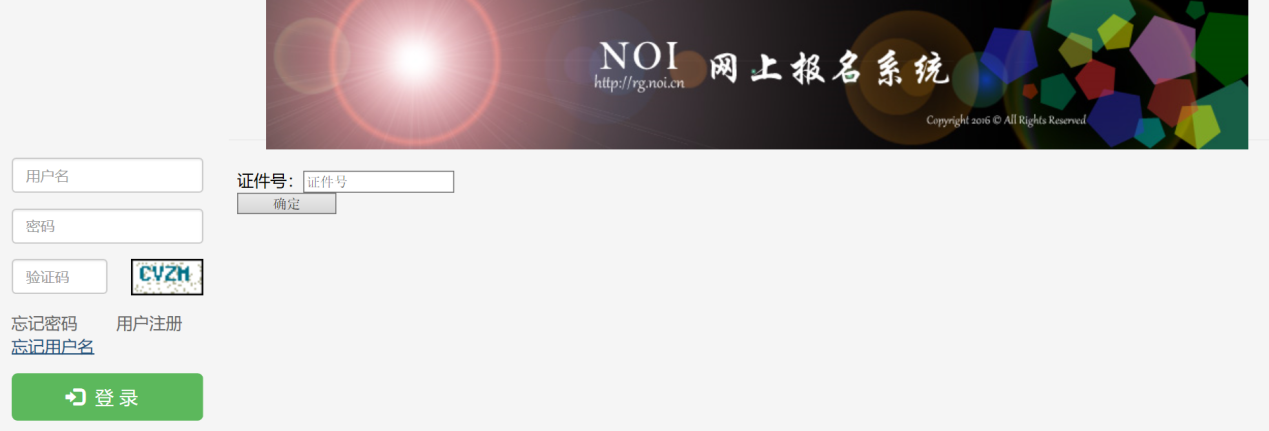 2.密码重置    打开报名系统，点击“忘记密码”，填写注册报名时设置的用户名和邮箱，点击“发送验证码”，填写邮箱接收到的验证码，即可重置密码。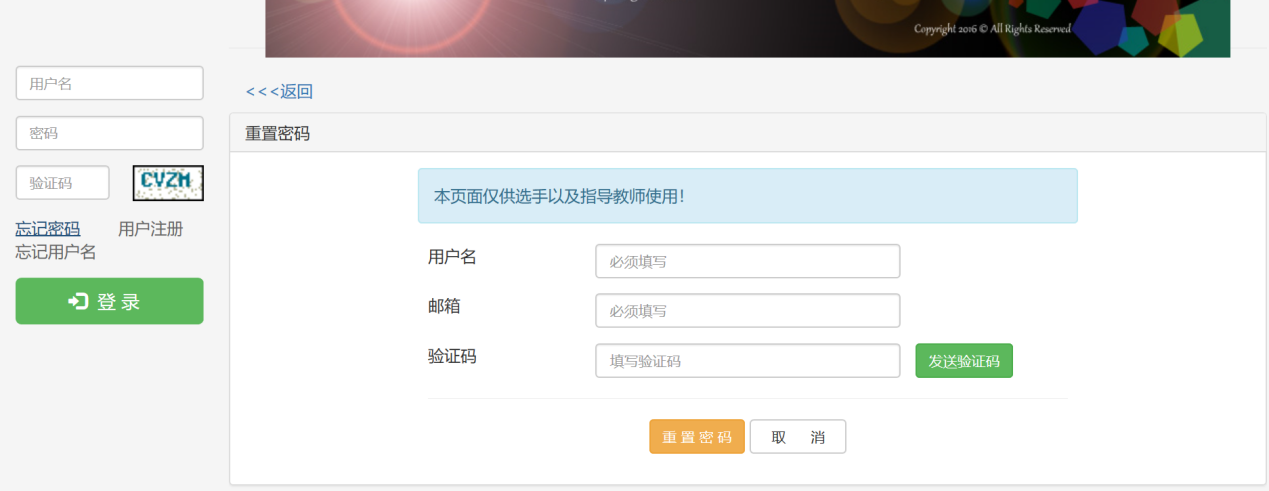 修改个人信息登录报名系统，在“个人信息”内可修改本人信息。注意：1.用户名、组别和证件号信息一经注册，将不能更改。